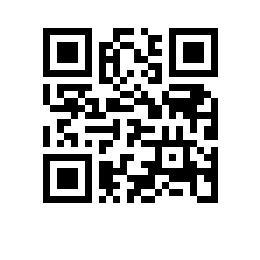 О составе апелляционной комиссии по проведению апелляций по результатам государственной итоговой аттестации студентов факультета   НИУ ВШЭ – Санкт-Петербург и секретаре апелляционной комиссииПРИКАЗЫВАЮ:1. Утвердить апелляционную комиссию (далее – АК) по проведению апелляций по результатам государственной итоговой аттестации студентов  курса образовательной программы   , направления подготовки , и  курса образовательной программы   , направления подготовки » факультета ,  формы обучения в следующем составе:Председатель АК – , ,Члены АК:- , ,- , ,- , ,Секретарь АК , .